 PONEDJELJAK  29.04.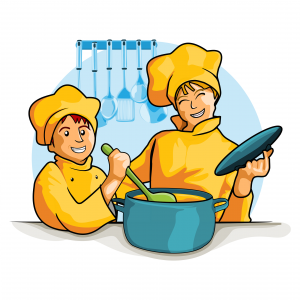                                                                                                                                                                                                                                                                                                                                                                          DORUČAK:  PECIVO ŠUNKA/SIR, SOK                    RUČAK:  JUHA, ČEVAPČIĆI U SOMUNU                          UŽINA:   EUFORIJA, KREM JOGURT                                                                              UTORAK   30.4.                       DORUČAK:  KIFLA OD TAMNOG BRAŠNA, FORTIA JOGURT                                RUČAK:  PUNJENA PAPRIKA I PIRE KRUMPIR                                                                                                                                                                                                                                                                                                                                                                                               UŽINA:  VOĆNI JOGURT, VOĆE   SRIJEDA  1.05                                            DORUČAK:        P R A Z N I K                      RUČAK:                   RADA                                                                              UŽINA:                 1. MAJ                                 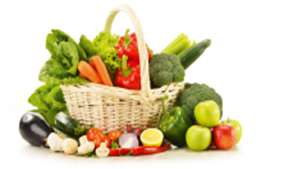    ČETVRTAK  2.05. DORUČAK:  PRUTIĆI S PRŠUTOM, SOK                                               RUČAK:   PEČENA PILETINA, BULGUR S POVRĆEM,                                                                 KUPUS SALATA                                                  UŽINA:   TORTICA, VOĆE   PETAK 3.05.                                                                                    DORUČAK:  PLETENICA, MASLAC, MLIJEKO                     RUČAK:    RIŽOTO OD LIGANJA, ZELENA SALATA                                       UŽINA:   DONUT KRAFNA CIMET/JABUKA, VOĆNI JJOGURT